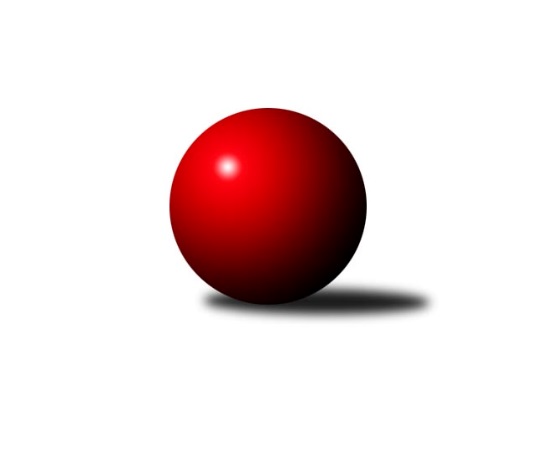 Č.11Ročník 2021/2022	5.5.2024 Jihočeský KP DOROST 2021/2022Statistika 11. kolaTabulka družstev:		družstvo	záp	výh	rem	proh	skore	sety	průměr	body	plné	dorážka	chyby	1.	TJ Sokol Soběnov A	11	9	0	2	18 : 4 	(48.0 : 26.0)	1182	18	821	362	33.4	2.	TJ Sokol Nové Hrady	11	9	0	2	18 : 4 	(50.0 : 34.0)	1177	18	839	338	33.7	3.	TJ Jiskra Nová Bystřice	11	9	0	2	18 : 4 	(44.0 : 36.0)	1163	18	822	341	32.9	4.	Vltavan Loučovice A	11	4	0	7	8 : 14 	(39.5 : 44.5)	1116	8	800	316	38.5	5.	KK Lokomotiva Tábor	10	3	0	7	6 : 14 	(30.0 : 44.0)	1113	6	793	320	39.5	6.	TJ Lokomotiva Č. Velenice	10	3	0	7	6 : 14 	(35.0 : 43.0)	1088	6	790	298	41.6	7.	TJ Dynamo České Budějovice	11	3	0	8	6 : 16 	(34.0 : 48.0)	1066	6	774	293	49	8.	TJ Spartak Trhové Sviny	11	3	0	8	6 : 16 	(33.5 : 38.5)	1063	6	772	291	44.3Tabulka doma:		družstvo	záp	výh	rem	proh	skore	sety	průměr	body	maximum	minimum	1.	TJ Jiskra Nová Bystřice	6	6	0	0	12 : 0 	(26.0 : 18.0)	1199	12	1255	1094	2.	TJ Sokol Nové Hrady	5	5	0	0	10 : 0 	(27.0 : 13.0)	1159	10	1217	1107	3.	TJ Sokol Soběnov A	5	5	0	0	10 : 0 	(20.0 : 12.0)	1143	10	1181	1089	4.	Vltavan Loučovice A	5	3	0	2	6 : 4 	(20.0 : 20.0)	1113	6	1163	1000	5.	TJ Spartak Trhové Sviny	5	3	0	2	6 : 4 	(15.5 : 12.5)	1077	6	1168	979	6.	TJ Lokomotiva Č. Velenice	6	3	0	3	6 : 6 	(25.0 : 23.0)	1197	6	1253	1118	7.	KK Lokomotiva Tábor	5	2	0	3	4 : 6 	(16.0 : 22.0)	1195	4	1248	1141	8.	TJ Dynamo České Budějovice	6	2	0	4	4 : 8 	(20.0 : 24.0)	1034	4	1107	949Tabulka venku:		družstvo	záp	výh	rem	proh	skore	sety	průměr	body	maximum	minimum	1.	TJ Sokol Soběnov A	6	4	0	2	8 : 4 	(28.0 : 14.0)	1189	8	1283	1092	2.	TJ Sokol Nové Hrady	6	4	0	2	8 : 4 	(23.0 : 21.0)	1180	8	1311	1090	3.	TJ Jiskra Nová Bystřice	5	3	0	2	6 : 4 	(18.0 : 18.0)	1155	6	1239	1011	4.	KK Lokomotiva Tábor	5	1	0	4	2 : 8 	(14.0 : 22.0)	1096	2	1214	954	5.	TJ Dynamo České Budějovice	5	1	0	4	2 : 8 	(14.0 : 24.0)	1073	2	1246	898	6.	Vltavan Loučovice A	6	1	0	5	2 : 10 	(19.5 : 24.5)	1117	2	1152	1056	7.	TJ Lokomotiva Č. Velenice	4	0	0	4	0 : 8 	(10.0 : 20.0)	1061	0	1076	1038	8.	TJ Spartak Trhové Sviny	6	0	0	6	0 : 12 	(18.0 : 26.0)	1061	0	1145	953Tabulka podzimní části:		družstvo	záp	výh	rem	proh	skore	sety	průměr	body	doma	venku	1.	TJ Sokol Soběnov A	7	7	0	0	14 : 0 	(33.0 : 15.0)	1181	14 	3 	0 	0 	4 	0 	0	2.	TJ Sokol Nové Hrady	7	6	0	1	12 : 2 	(33.0 : 19.0)	1179	12 	4 	0 	0 	2 	0 	1	3.	TJ Jiskra Nová Bystřice	7	5	0	2	10 : 4 	(29.0 : 23.0)	1143	10 	3 	0 	0 	2 	0 	2	4.	Vltavan Loučovice A	7	3	0	4	6 : 8 	(25.5 : 26.5)	1108	6 	2 	0 	1 	1 	0 	3	5.	KK Lokomotiva Tábor	7	2	0	5	4 : 10 	(19.0 : 33.0)	1110	4 	1 	0 	2 	1 	0 	3	6.	TJ Lokomotiva Č. Velenice	7	2	0	5	4 : 10 	(23.0 : 31.0)	1095	4 	2 	0 	2 	0 	0 	3	7.	TJ Spartak Trhové Sviny	7	2	0	5	4 : 10 	(21.5 : 22.5)	1089	4 	2 	0 	2 	0 	0 	3	8.	TJ Dynamo České Budějovice	7	1	0	6	2 : 12 	(18.0 : 32.0)	1028	2 	0 	0 	4 	1 	0 	2Tabulka jarní části:		družstvo	záp	výh	rem	proh	skore	sety	průměr	body	doma	venku	1.	TJ Jiskra Nová Bystřice	4	4	0	0	8 : 0 	(15.0 : 13.0)	1230	8 	3 	0 	0 	1 	0 	0 	2.	TJ Sokol Nové Hrady	4	3	0	1	6 : 2 	(17.0 : 15.0)	1181	6 	1 	0 	0 	2 	0 	1 	3.	TJ Sokol Soběnov A	4	2	0	2	4 : 4 	(15.0 : 11.0)	1167	4 	2 	0 	0 	0 	0 	2 	4.	TJ Dynamo České Budějovice	4	2	0	2	4 : 4 	(16.0 : 16.0)	1116	4 	2 	0 	0 	0 	0 	2 	5.	KK Lokomotiva Tábor	3	1	0	2	2 : 4 	(11.0 : 11.0)	1165	2 	1 	0 	1 	0 	0 	1 	6.	TJ Lokomotiva Č. Velenice	3	1	0	2	2 : 4 	(12.0 : 12.0)	1133	2 	1 	0 	1 	0 	0 	1 	7.	Vltavan Loučovice A	4	1	0	3	2 : 6 	(14.0 : 18.0)	1124	2 	1 	0 	1 	0 	0 	2 	8.	TJ Spartak Trhové Sviny	4	1	0	3	2 : 6 	(12.0 : 16.0)	1054	2 	1 	0 	0 	0 	0 	3 Zisk bodů pro družstvo:		jméno hráče	družstvo	body	zápasy	v %	dílčí body	sety	v %	1.	Tomáš Balko 	TJ Sokol Nové Hrady  	22	/	11	(100%)		/		(%)	2.	Jan Mol 	TJ Jiskra Nová Bystřice 	18	/	10	(90%)		/		(%)	3.	Marie Myslivcová 	KK Lokomotiva Tábor 	18	/	10	(90%)		/		(%)	4.	Matěj Budoš 	TJ Jiskra Nová Bystřice 	18	/	11	(82%)		/		(%)	5.	Ondřej Sysel 	TJ Sokol Soběnov A 	16	/	9	(89%)		/		(%)	6.	Nikola Kroupová 	TJ Spartak Trhové Sviny  	16	/	11	(73%)		/		(%)	7.	Tomáš Suchánek 	Vltavan Loučovice A 	14	/	7	(100%)		/		(%)	8.	Jakub Sysel 	TJ Sokol Soběnov A 	12	/	8	(75%)		/		(%)	9.	Patrik Fink 	TJ Sokol Soběnov A 	12	/	9	(67%)		/		(%)	10.	Victorie Beníschková 	TJ Lokomotiva Č. Velenice 	12	/	9	(67%)		/		(%)	11.	Jaroslav Štich 	Vltavan Loučovice A 	12	/	10	(60%)		/		(%)	12.	Adam Hanousek 	TJ Sokol Nové Hrady  	12	/	10	(60%)		/		(%)	13.	Pavel Fritz 	TJ Sokol Nové Hrady  	12	/	11	(55%)		/		(%)	14.	Vít Šebestík 	TJ Dynamo České Budějovice  	10	/	8	(63%)		/		(%)	15.	Eliška Rysová 	TJ Lokomotiva Č. Velenice 	10	/	9	(56%)		/		(%)	16.	Vojtěch Polák 	KK Lokomotiva Tábor 	10	/	10	(50%)		/		(%)	17.	Nela Koptová 	TJ Spartak Trhové Sviny  	10	/	10	(50%)		/		(%)	18.	Matyáš Krmela 	TJ Jiskra Nová Bystřice 	10	/	11	(45%)		/		(%)	19.	Kristýna Nováková 	TJ Dynamo České Budějovice  	8	/	4	(100%)		/		(%)	20.	Karolína Šedivá 	TJ Lokomotiva Č. Velenice 	8	/	4	(100%)		/		(%)	21.	Filip Rojdl 	TJ Dynamo České Budějovice  	8	/	11	(36%)		/		(%)	22.	Tereza Gondeková 	Vltavan Loučovice A 	6	/	5	(60%)		/		(%)	23.	Ondřej Levai 	Vltavan Loučovice A 	6	/	7	(43%)		/		(%)	24.	Daniela Suchánková 	Vltavan Loučovice A 	6	/	9	(33%)		/		(%)	25.	Dominik Smoleň 	TJ Sokol Soběnov A 	6	/	11	(27%)		/		(%)	26.	Nela Havlová 	TJ Jiskra Nová Bystřice 	5	/	5	(50%)		/		(%)	27.	Petr Šedivý 	TJ Sokol Soběnov A 	4	/	4	(50%)		/		(%)	28.	Vít Malík 	TJ Dynamo České Budějovice  	4	/	8	(25%)		/		(%)	29.	František Polák 	TJ Spartak Trhové Sviny  	4	/	8	(25%)		/		(%)	30.	Eliška Brychtová 	TJ Sokol Nové Hrady  	4	/	11	(18%)		/		(%)	31.	Viktorie Lojdová 	KK Lokomotiva Tábor 	3	/	9	(17%)		/		(%)	32.	Martin Klíma 	TJ Spartak Trhové Sviny  	2	/	1	(100%)		/		(%)	33.	Lukáš Rolník 	Vltavan Loučovice A 	2	/	3	(33%)		/		(%)	34.	Eliška Klímová 	TJ Spartak Trhové Sviny  	2	/	5	(20%)		/		(%)	35.	Anna Hartlová 	TJ Lokomotiva Č. Velenice 	2	/	5	(20%)		/		(%)	36.	Filip Sýkora 	TJ Dynamo České Budějovice  	2	/	7	(14%)		/		(%)	37.	Adéla Dörfelová 	TJ Lokomotiva Č. Velenice 	2	/	9	(11%)		/		(%)	38.	Leona Havlová 	TJ Lokomotiva Č. Velenice 	0	/	1	(0%)		/		(%)	39.	Viktor Stuchlík 	KK Lokomotiva Tábor 	0	/	1	(0%)		/		(%)	40.	Barbora Dvořáková 	KK Lokomotiva Tábor 	0	/	1	(0%)		/		(%)	41.	Marek Mihala 	TJ Lokomotiva Č. Velenice 	0	/	1	(0%)		/		(%)	42.	Julie Kortusová 	KK Lokomotiva Tábor 	0	/	1	(0%)		/		(%)	43.	Pavlína Pešadíková 	Vltavan Loučovice A 	0	/	1	(0%)		/		(%)Průměry na kuželnách:		kuželna	průměr	plné	dorážka	chyby	výkon na hráče	1.	České Velenice, 1-4	1207	859	348	38.2	(301.9)	2.	Tábor, 1-4	1198	849	349	36.7	(299.7)	3.	TJ Jiskra Nová Bystřice, 1-4	1157	824	332	36.8	(289.4)	4.	Soběnov, 1-2	1124	801	322	36.5	(281.1)	5.	Vltavan Loučovice, 1-4	1123	802	321	42.6	(281.0)	6.	Nové Hrady, 1-4	1113	795	318	35.1	(278.3)	7.	Trhové Sviny, 1-2	1073	774	298	42.1	(268.3)	8.	Dynamo Č. Budějovice, 1-4	1034	743	290	44.8	(258.6)Nejlepší výkony na kuželnách:České Velenice, 1-4TJ Sokol Nové Hrady 	1311	11. kolo	Vít Šebestík 	TJ Dynamo České Budějovice 	456	5. koloTJ Sokol Soběnov A	1283	6. kolo	Tomáš Balko 	TJ Sokol Nové Hrady 	451	11. koloTJ Lokomotiva Č. Velenice	1253	11. kolo	Ondřej Sysel 	TJ Sokol Soběnov A	448	6. koloTJ Dynamo České Budějovice 	1246	5. kolo	Nikola Kroupová 	TJ Spartak Trhové Sviny 	448	3. koloTJ Lokomotiva Č. Velenice	1240	1. kolo	Pavel Fritz 	TJ Sokol Nové Hrady 	447	11. koloKK Lokomotiva Tábor	1214	1. kolo	Patrik Fink 	TJ Sokol Soběnov A	446	6. koloTJ Lokomotiva Č. Velenice	1211	6. kolo	Marie Myslivcová 	KK Lokomotiva Tábor	443	1. koloTJ Lokomotiva Č. Velenice	1183	5. kolo	Eliška Rysová 	TJ Lokomotiva Č. Velenice	435	11. koloTJ Lokomotiva Č. Velenice	1174	9. kolo	Victorie Beníschková 	TJ Lokomotiva Č. Velenice	433	11. koloVltavan Loučovice A	1149	9. kolo	Victorie Beníschková 	TJ Lokomotiva Č. Velenice	429	6. koloTábor, 1-4TJ Sokol Nové Hrady 	1278	7. kolo	Marie Myslivcová 	KK Lokomotiva Tábor	467	5. koloTJ Lokomotiva Č. Velenice	1277	8. kolo	Marie Myslivcová 	KK Lokomotiva Tábor	450	7. koloTJ Sokol Soběnov A	1249	2. kolo	Eliška Rysová 	TJ Lokomotiva Č. Velenice	446	8. koloKK Lokomotiva Tábor	1248	11. kolo	Tomáš Balko 	TJ Sokol Nové Hrady 	440	7. koloTJ Jiskra Nová Bystřice	1237	10. kolo	Pavel Fritz 	TJ Sokol Nové Hrady 	437	7. koloKK Lokomotiva Tábor	1204	7. kolo	Marie Myslivcová 	KK Lokomotiva Tábor	436	11. koloKK Lokomotiva Tábor	1197	10. kolo	Ondřej Sysel 	TJ Sokol Soběnov A	435	2. koloKK Lokomotiva Tábor	1183	5. kolo	Marie Myslivcová 	KK Lokomotiva Tábor	434	10. koloVltavan Loučovice A	1152	5. kolo	Matěj Budoš 	TJ Jiskra Nová Bystřice	428	10. koloKK Lokomotiva Tábor	1141	2. kolo	Vojtěch Polák 	KK Lokomotiva Tábor	419	7. koloTJ Jiskra Nová Bystřice, 1-4TJ Jiskra Nová Bystřice	1255	8. kolo	Jan Mol 	TJ Jiskra Nová Bystřice	469	3. koloTJ Sokol Soběnov A	1238	8. kolo	Jakub Sysel 	TJ Sokol Soběnov A	463	8. koloTJ Jiskra Nová Bystřice	1220	3. kolo	Matěj Budoš 	TJ Jiskra Nová Bystřice	437	8. koloTJ Jiskra Nová Bystřice	1214	11. kolo	Jan Mol 	TJ Jiskra Nová Bystřice	433	5. koloTJ Jiskra Nová Bystřice	1213	5. kolo	Matěj Budoš 	TJ Jiskra Nová Bystřice	425	9. koloTJ Jiskra Nová Bystřice	1198	9. kolo	Matěj Budoš 	TJ Jiskra Nová Bystřice	419	11. koloVltavan Loučovice A	1142	11. kolo	Jaroslav Štich 	Vltavan Loučovice A	418	11. koloTJ Dynamo České Budějovice 	1140	9. kolo	Matěj Budoš 	TJ Jiskra Nová Bystřice	417	5. koloTJ Jiskra Nová Bystřice	1094	7. kolo	Jan Mol 	TJ Jiskra Nová Bystřice	412	11. koloTJ Lokomotiva Č. Velenice	1076	7. kolo	Jan Mol 	TJ Jiskra Nová Bystřice	412	8. koloSoběnov, 1-2TJ Sokol Soběnov A	1181	1. kolo	Ondřej Sysel 	TJ Sokol Soběnov A	432	5. koloTJ Sokol Soběnov A	1178	5. kolo	Tomáš Suchánek 	Vltavan Loučovice A	422	3. koloTJ Sokol Soběnov A	1158	3. kolo	Patrik Fink 	TJ Sokol Soběnov A	411	1. koloTJ Sokol Nové Hrady 	1155	5. kolo	Vojtěch Polák 	KK Lokomotiva Tábor	409	9. koloTJ Jiskra Nová Bystřice	1141	1. kolo	Jakub Sysel 	TJ Sokol Soběnov A	408	11. koloTJ Sokol Soběnov A	1108	9. kolo	Nikola Kroupová 	TJ Spartak Trhové Sviny 	406	11. koloKK Lokomotiva Tábor	1107	9. kolo	Jakub Sysel 	TJ Sokol Soběnov A	405	3. koloVltavan Loučovice A	1103	3. kolo	Adam Hanousek 	TJ Sokol Nové Hrady 	405	5. koloTJ Sokol Soběnov A	1089	11. kolo	Tomáš Balko 	TJ Sokol Nové Hrady 	403	5. koloTJ Spartak Trhové Sviny 	1024	11. kolo	Jan Mol 	TJ Jiskra Nová Bystřice	396	1. koloVltavan Loučovice, 1-4TJ Jiskra Nová Bystřice	1239	4. kolo	Tomáš Suchánek 	Vltavan Loučovice A	459	4. koloTJ Sokol Soběnov A	1163	10. kolo	Tomáš Balko 	TJ Sokol Nové Hrady 	445	8. koloVltavan Loučovice A	1163	10. kolo	Matěj Budoš 	TJ Jiskra Nová Bystřice	440	4. koloVltavan Loučovice A	1153	7. kolo	Tomáš Suchánek 	Vltavan Loučovice A	424	7. koloTJ Spartak Trhové Sviny 	1145	7. kolo	Jaroslav Štich 	Vltavan Loučovice A	418	10. koloVltavan Loučovice A	1127	2. kolo	Jan Mol 	TJ Jiskra Nová Bystřice	404	4. koloVltavan Loučovice A	1120	4. kolo	Nela Koptová 	TJ Spartak Trhové Sviny 	403	7. koloTJ Sokol Nové Hrady 	1090	8. kolo	Nikola Kroupová 	TJ Spartak Trhové Sviny 	403	7. koloTJ Lokomotiva Č. Velenice	1038	2. kolo	Tomáš Suchánek 	Vltavan Loučovice A	400	2. koloVltavan Loučovice A	1000	8. kolo	Ondřej Sysel 	TJ Sokol Soběnov A	398	10. koloNové Hrady, 1-4TJ Sokol Nové Hrady 	1217	9. kolo	Tomáš Balko 	TJ Sokol Nové Hrady 	434	1. koloTJ Sokol Nové Hrady 	1203	6. kolo	Pavel Fritz 	TJ Sokol Nové Hrady 	429	9. koloTJ Jiskra Nová Bystřice	1148	6. kolo	Tomáš Balko 	TJ Sokol Nové Hrady 	428	6. koloTJ Sokol Nové Hrady 	1141	1. kolo	Jan Mol 	TJ Jiskra Nová Bystřice	422	6. koloTJ Sokol Nové Hrady 	1125	4. kolo	Adam Hanousek 	TJ Sokol Nové Hrady 	417	6. koloTJ Sokol Nové Hrady 	1107	3. kolo	Tomáš Balko 	TJ Sokol Nové Hrady 	409	9. koloTJ Spartak Trhové Sviny 	1094	9. kolo	Nela Koptová 	TJ Spartak Trhové Sviny 	399	9. koloTJ Lokomotiva Č. Velenice	1076	4. kolo	Nikola Kroupová 	TJ Spartak Trhové Sviny 	397	9. koloVltavan Loučovice A	1056	1. kolo	Tomáš Balko 	TJ Sokol Nové Hrady 	394	3. koloTJ Dynamo České Budějovice 	963	3. kolo	Adam Hanousek 	TJ Sokol Nové Hrady 	392	4. koloTrhové Sviny, 1-2TJ Spartak Trhové Sviny 	1168	6. kolo	Vojtěch Polák 	KK Lokomotiva Tábor	416	6. koloKK Lokomotiva Tábor	1149	6. kolo	Nikola Kroupová 	TJ Spartak Trhové Sviny 	411	6. koloTJ Spartak Trhové Sviny 	1146	10. kolo	Nikola Kroupová 	TJ Spartak Trhové Sviny 	408	10. koloTJ Sokol Nové Hrady 	1139	2. kolo	Adam Hanousek 	TJ Sokol Nové Hrady 	407	2. koloTJ Sokol Soběnov A	1107	4. kolo	Ondřej Sysel 	TJ Sokol Soběnov A	402	4. koloTJ Lokomotiva Č. Velenice	1053	10. kolo	Nikola Kroupová 	TJ Spartak Trhové Sviny 	400	4. koloTJ Spartak Trhové Sviny 	1048	1. kolo	Nela Koptová 	TJ Spartak Trhové Sviny 	397	10. koloTJ Spartak Trhové Sviny 	1043	4. kolo	Tomáš Balko 	TJ Sokol Nové Hrady 	395	2. koloTJ Spartak Trhové Sviny 	979	2. kolo	Marie Myslivcová 	KK Lokomotiva Tábor	387	6. koloTJ Dynamo České Budějovice 	898	1. kolo	Nela Koptová 	TJ Spartak Trhové Sviny 	384	6. koloDynamo Č. Budějovice, 1-4TJ Dynamo České Budějovice 	1107	10. kolo	Vít Šebestík 	TJ Dynamo České Budějovice 	423	10. koloTJ Sokol Nové Hrady 	1106	10. kolo	Marie Myslivcová 	KK Lokomotiva Tábor	413	4. koloVltavan Loučovice A	1097	6. kolo	Tomáš Balko 	TJ Sokol Nové Hrady 	410	10. koloTJ Sokol Soběnov A	1092	7. kolo	Vít Šebestík 	TJ Dynamo České Budějovice 	405	4. koloTJ Dynamo České Budějovice 	1075	6. kolo	Tomáš Suchánek 	Vltavan Loučovice A	403	6. koloTJ Dynamo České Budějovice 	1073	8. kolo	Vít Šebestík 	TJ Dynamo České Budějovice 	395	6. koloTJ Dynamo České Budějovice 	1015	7. kolo	Ondřej Sysel 	TJ Sokol Soběnov A	392	7. koloTJ Jiskra Nová Bystřice	1011	2. kolo	Vít Šebestík 	TJ Dynamo České Budějovice 	386	8. koloTJ Dynamo České Budějovice 	983	2. kolo	Vít Šebestík 	TJ Dynamo České Budějovice 	376	7. koloKK Lokomotiva Tábor	954	4. kolo	Vít Šebestík 	TJ Dynamo České Budějovice 	373	2. koloČetnost výsledků:	2.0 : 0.0	29x	0.0 : 2.0	15x